Määrus kehtestatakse Euroopa Liidu ühise põllumajanduspoliitika rakendamise seaduse § 32 lõike 3 ning Euroopa Parlamendi ja nõukogu määruse (EL) nr 1306/2013 ühise põllumajanduspoliitika rahastamise, haldamise ja seire kohta ning millega tunnistatakse kehtetuks nõukogu määrused (EMÜ) nr 352/78, (EÜ) nr 165/94, (EÜ) nr 2799/98, (EÜ) nr 814/2000, (EÜ) nr 1290/2005 ja (EÜ) nr 485/2008 (ELT L 347, 20.12.2013, lk 549–607), artikli 94 alusel.§ 1. Põllumajandusministri 14. jaanuari 2015. a määruse nr 4 „Maa heas põllumajandus- ja keskkonnaseisundis hoidmise nõuded“ muutminePõllumajandusministri 14. jaanuari 2015. a määrust nr 4 „Maa heas põllumajandus- ja keskkonnaseisundis hoidmise nõuded“ muudetakse järgmiselt:1) paragrahvi 1 lõike 1 punktid 1 ja 2 sõnastatakse järgmiselt: „1) üks meeter – alla 10-ruutkilomeetrise valgalaga peakraavil ja maaparandussüsteemi avatud eesvooluna kasutataval kraavil, kui nimetatud kraavi veekogutüüp on keskkonnaregistri andmete kohaselt peakraav või kraav; 2) 10 meetrit – jõe, oja ja kanali puhul, mille veekogutüüp on keskkonnaregistri andmete kohaselt jõgi, oja või kanal, ning üle 10-ruutkilomeetrise valgalaga peakraavil ja maaparandussüsteemi avatud eesvooluna kasutaval vooluveekogul.“;2) paragrahvi 1 lõiget 4 täiendatakse teise lausega järgmises sõnastuses: „Alla 3-kuupmeetrine naftasaaduse mahuti peab selle kasutamise ajal olema lekkekindel ja naftasaaduse hoidmine peab olema tagatud viisil, mis ei kahjusta keskkonda.“.§ 2. Määruse jõustumineMääruse § 1 punkt 2 jõustub 1. jaanuaril 2022. a.(allkirjastatud digitaalselt)Urmas KruuseMinister(allkirjastatud digitaalselt)Tiina SaronKantsler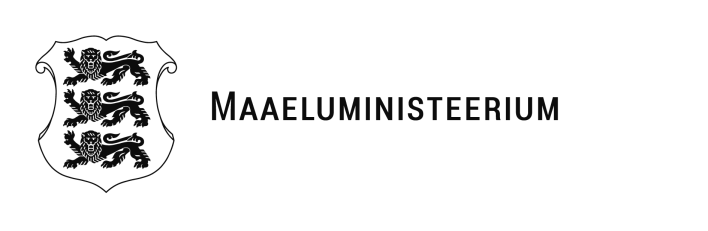 Määrusxx.11.2021 nr …..Põllumajandusministri 14. jaanuari 2015. a määruse nr 4 „Maa heas põllumajandus- ja keskkonnaseisundis hoidmise nõuded“ muutmine